FIȘA NR. 1TOAMNA CEA BOGATĂ    I. 1. Încercuieşte şi  colorează grupurile de obiecte care corespund cifrei 5.    2. Numără copacii şi formează prin încercuire o mulţime cu 5 elemente. Ce observi?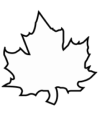 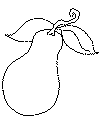 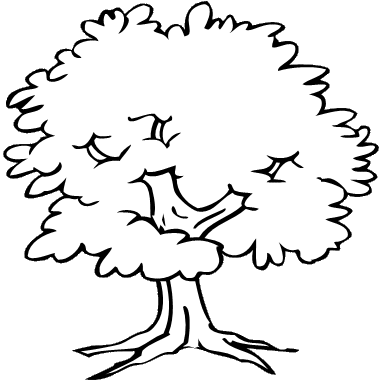 II. Completează casetele de jos cu atâtea desene cât îți arată cifrele.FIȘA NR. 2TOAMNA CEA BOGATĂ1. Numără și lipește în bulină jetonul cu cifra potrivită.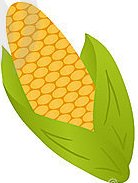 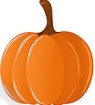 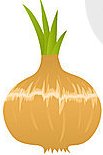  2. Colorează numai frunza identică cu cea din chenar.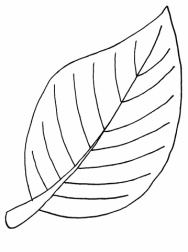 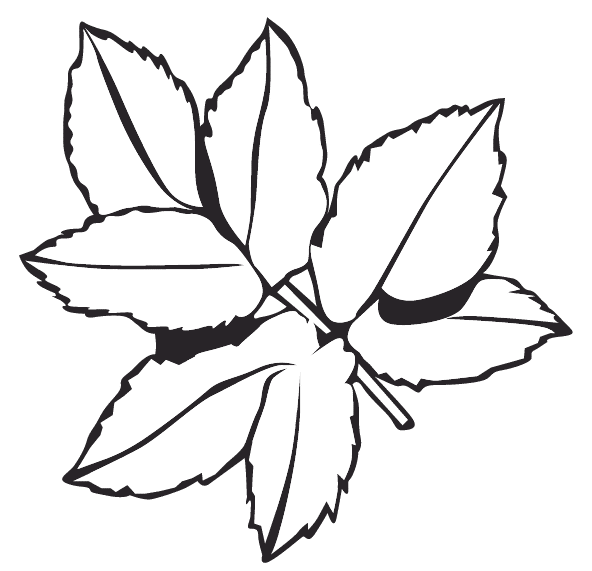 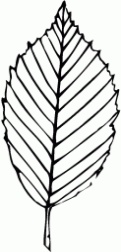 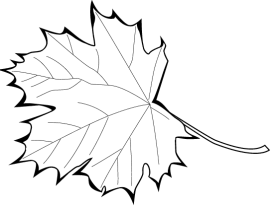 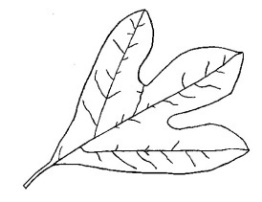 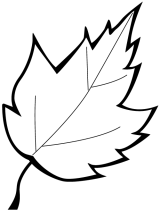 3571642